邵阳市汇江学校研学实践活动方案一、研学实践主题：非遗瑰宝，心手传承二、研学实践目的：走进民间非遗瑰宝，参观学习蓝印花布整个生产，再加工的流程，让中小学生能够在参观中学习，在动手制作手工的过程中掌握生活的劳动技能。三、组织机构：湖南海外国际旅行社有限责任公司邵阳分公司四、研学实践时间：2023年5月6日，1天五、研学实践地点及形式：蓝之旅非遗研学基地，体验式研学六、研学实践对象及人数：小学生二年级约158人七、研学实践收费标准：268元研学实践收费标准【成本明细】研学实践课程设置及日程安排：“非遗瑰宝，心手传承”——蓝之旅研学实践1日【1】课程主题：非遗瑰宝，心手传承【2】课程背景：邵阳蓝印花布源自远古时代苗族、瑶族人的“阑干斑布”和“蜡缬”。邵阳县五峰铺镇蓝印花布源自西汉初年，已有两千多年的历史。据《邵阳县志》、《宝庆胜揽》记载：唐贞观时期，邵阳境内棉纺织业兴起，邵阳人在苗、瑶腊染的基础上，首创以豆浆石灰代蜡防染的印染法。至明清资本主义萌芽时期，邵阳因水陆交通发达，有资江直抵长江武汉专用的宝庆码头，此地商贾云集，有九省通衢之称，邵阳因此成为华南和西南地区最大的蓝印花布染印、生产、销售中心，被誉为“蓝印花布之乡”。【3】课程目标：走进民间非遗瑰宝，参观学习蓝印花布整个生产，再加工的流程，让中小学生能够在参观中学习，在动手制作手工的过程中掌握生活的劳动技能。【4】课程内容：九、研学实践带队教师及工作人员安排：领   队：活动总控     何铭  15197193695组   长：活动主领队   谭维嘉  15869890313组   员：副领队、安全员   廖薇子  17707397712、邓繁  15608840110研学实践活动应急处置预案为预防研学实践活动活动可能遇到的安全事故，在第一时间内做好抢救和善后工作，确保师生安全，制定本应急预案。（一）事故预防1、加强教育。活动前召开安全工作会议，不断强化师生外出活动安全工作要求，增强全体师生的安全意识。2、强化预防。坚持预防为主，防患于未然。举行远距离校外活动，必须制定活动方案，开展活动前安全教育，配备相关应急物品和药品，落实相关措施，安排学校领导带队，组织安全导护人员，责任到人。师生外出期间，带队领导或负责人必须早晚或适当时间定时向学校领导汇报安全情况。学校应该在外出时和回校后第一时间向主管局分管领导汇报情况。（二）、机构工作小组：领队：活动总控   何铭 15197193695组长：活动主领队  谭维嘉 15869890313组员：副领队、安全员  邓繁 15608840110、苑雨榕 13975970475（三）、处理外出安全事故流程及分工1.报告制度。一旦出现安全事故，出团成员均有权、有义务立即向相关部门报告。报告程序：现场领队或安全员在第一时间内，立即向活动组织方及学校通报情况，第一时间通知安全领导小组。安全领导小组组长根据具体情况第一时间向上级相关部门报告，并在第一时间赶到现场开展应急处置。2．应急工作分工现场处理组: 带队领导及相关负责人职责任务：冷静面对，科学迅速处理现场情况，根据现场情况决定以下事宜：(1)向公安或交警部门报告情况；(2)组织应急抢救，并尽快向医院求助；(3)向学校领导及教育主管部门报告；(4)学校领导或现场负责人向校内发出指令。留校处理组: 在校或未外出的学校相关领导或负责人职责任务：迅速了解情况、做好接应工作。具体准备工作：(1)迅速通知应急组及其他有关人员；(2)根据现场处理组的指令，迅速联系医院、车辆及有关人员。机动应急组：其他行政人员或各年级组长职责任务：迅速到校待命，做好随时接应的准备。 3．安全工作领导小组的通讯要求有师生外出或在校期间，学校安全工作领导小组组长、副组长和成员应做到24小时开机，保证通讯畅通。（四）、突发事件应急预案出发前研学导师、安全员要对团员进行安全知识培训，成立应急小组，负责 调控整个活动的正常运行，处理各种突发事件，制定火灾、食物中毒、交通事故、 户外活动安全等各种预案，确保学生安全。1、火灾的预防与应急处理禁止携带易燃、易爆物品；入住酒店后，研学导师及安全员员先熟悉楼层的安全通道，然后带领团员熟悉逃生通道并介绍火灾发生时自救的方法，同时备有 一份团员入住房号，如果突发火灾险情能迅速通知团员逃离；入住酒店后，安排专人重点监控所在楼层 (房间) 。应急处理：从所在场所的安全出口紧急疏散团员；工作人员使用灭火器灭火； 及时拨打 119 火警电话。2、食物中毒的预防及应急处理在活动中研学导师和安全员必须高度重视并时刻预防团员贪吃各种零食，或 者在外出活动时吃街边小吃， 以及因天气炎热购买的冷饮和冰水。团员就餐前， 研学导师或安全员对饭菜做仔细的检查， 以防食物腐烂、变质， 引起食物中毒。应急处理：A.食物中毒食物中毒的症状为恶心、呕吐、腹泻、 胃痛、心力衰竭等。处理方法如下：① 如有中毒状况，立即送附近医院治疗，并报告研学导师或辅导员。② 送医院途中 (如医院较远)可做些简易的急救工作：让患者多喝水，加速 排泄；帮患者用筷子或手指触及咽部，引其呕吐；让患者喝些糖水、浓茶；暖一 暖脚， 以助心脏正常跳动。B.急性肠胃炎活动途中如食物和饮水不洁 (尤其在夏季) 极易引起各种急性的肠道疾病， 也称急性肠胃炎。症状是：来势凶猛，表现为上吐下泻，腹部剧痛，且极易传播 扩散，如不及时医治会引起严重的后果。处理方法如下：① 如患者症状不是很严重，未出现脱水现象，则让其服用弗派酸、克痢痧、 黄连素之类的药物，并让患者尽量多喝热水。② 如患者症状比较严重，带有脱水现象，则应立即送往医院进行隔离治疗。③ 对患者的吐泻物及时清理，防止传播扩散。3、中暑的预防及应急处理在外出活动时，应避免在中午前后高温、闷热的情况下进行，避免长时间阳光暴晒，出发前补充足够的水分，出发后备好矿泉水以防团员因身体缺水引发中暑。应急处理：一旦发现队员皮肤干燥，脸上停止出汗但发红，伴有强烈头痛，常有呕吐，过后发生昏厥、晕倒，即可判断为中暑。处理方法如下：立即将患者送到阴凉通风处让患者平躺，解开衣扣、腰带，使其全身放松，扇凉风。③ 给患者喝矿泉水，用湿毛巾擦手心、脚背及腹背部，使其清醒。④ 就近送医院治疗。4、发病的应急处理方法团员在很多过程中经常会碰到身体不适，突发重病的现象。这种情况一旦发 生，研学导师和安全员要有冷静的头脑正确处理，切忌存在侥幸心理，造成处理 不及时、不得当的后果。一般发病的处理原则：① 在第一时间尽快送到就近医院抢救治疗。② 汇报情况并及时通知其家长。③ 必须落实安排专人陪同治疗人员照顾患者，活动方面则应保证其正常运行。④ 如果患者经过短暂的治疗后痊愈，则随营同行；如果不能随营同行，则指 派专人安排好治疗和护理。具体操作如下：(1)轻微生病者 (发烧、感冒等) ：随团医生将立即进行诊断，并根据情况选 择服药冶疗或送医院就诊;(2)严重者：及时通知学生家长，迅速医治并垫付团员医疗全部费用，同时向 保险公司申报相关事宜。(3)发现有传染性疾病：迅速对其隔离，并停止办营，报学生家长、教育局、 集团与所在地的疾控中心。5、扭伤的应急处理扭伤是活动中最常见的一种伤害，往往发生在脚腕部位。一旦受伤按下列方 式处理：① 伤口要及时处理。如果伤口有泥土、小沙子，用矿泉水冲洗，如有出血， 应立即用干净的手帕或毛巾压迫止血。② 不用手用力搓揉、按摩受伤部位，否则会使伤情更严重。③扭伤部位要及时做冷敷处理，冷敷时可用冰冻矿泉水、冰块、棒冰块等， 持续时间为 15 分钟左右，冷敷后要进行包扎。④ 包扎时应用绷带或干净的布条，可将一些活血、散瘀、消肿的中药外敷于 扭伤部位。⑤ 情况严重的，应当立即送医院治疗，产生相关费用先由承办机构垫付。6、交通事故的预防及应急处理A.堵车活动中，在公路上发生堵车和塞车情况，应按下列程序处置：① 告知全体团员在车上等候情况通报，为确保安全暂时不能下车、安静等待。② 在安顿好团员的情况下，研学导师应立即打听堵车情况。③ 在了解确实的堵车原因后，应作如下三个决定：第一、如果前方车祸事故 引起了有毒、有害、易燃化学品泄露现象，应立即告知全体团员弃车紧急撤离， 可拉开围栏、铁丝网往上风方向、远处有组织地快速逃离。第二、如果有短暂事 故处理等候，就做短暂处理等候。第三、如果是长时间堵车等候，就做长时间等 候处置。B.过马路的安全执行方案研学导师和安全员应熟悉出行路线，尽量避免在十字交叉口通过，团员行走 应确保走人行道，过马路时应在人行横道两端各安排一名研学导师和安全员负责 指挥，确保团员安全通过。7．重大车祸的应急处理① 应立即通知当地 110 和 120 要求紧急救援。② 应大声呼救并积极自救。③ 保护现场， 以便交警前来调查处理。④ 拦截过往车辆送伤员去就近医院抢救。⑤ 及时安抚团员，稳定团员情绪。⑥ 实事求是地向公安交警、交通部门汇报事故情况，处理好其他善后事宜。⑦ 请医院出具伤者的医疗诊断证明，交警出具交通事故证明，以便向保险公司进行索赔。9、出现人员走失情况在整个活动过程中,随时检查团员的紧急联系胸卡。 中途不允许随意离开团 队去买纪念品、矿泉水，不去团队未安排的小景点和园中园。万一发生迷路、与 团队走散或其它紧急情况,可随时取得联系。反复教育团员：1、走失后第一时间拨打紧急电话2、一定找到安全，开阔位置原地等候3、联系公安、保安、带小孩子的女士。处理方法如下：① 安排专人原地等待，通知丢失地的宣传广播部门和安保单位寻找走失人员；② 通知酒店管理人员，如有走失人员返回必须立刻联系；③ 联系丢失地的派出所，做好备案，如有情况及时联系。10、团员丢失财物情况团员的贵重物品交由安全员统一保管。不要放在旅游车内；入住酒店亦应随 身携带或存入酒店的保险箱内,出门时不要放在房间内；在餐厅、商场、酒店大 堂等公共场所要格外注意自己的财物和证件安全，团员们要互相照看行李物品。 财物丢失后，领队教师或安全员协助团员调查，与相关责任人沟通，必要时可以 请公安部门介入。11、其他情况1   海滩游玩时，全程严禁团员下海游泳，游玩后立马组织清水清洁。2   团员想家时，研学导师要进行安抚和鼓励。3   团员矛盾、打架时，安全员须及时发现并制止，研学导师或安全员对双 方进行排解疏导并重新融合团员彼此间的关系，制造融洽氛围。4   研学导师和安全员发现危险物品必须果断收缴保管，在营期结束后返还 给团员。5   不得站在危险地点拍照留影。6   团员的贵重物品交由安全员统一保管，团员个人不携带贵重物品。	7   台风 (强降雨) 时，活动出行前通过电视、报纸、广播、网络、天气 APP 软件、“深圳天气”微信公众平台等媒体渠道，关注实时天气，做出相对应、合 理化安排。如：台风天气必须取消海滩活动。8   蚊虫叮咬，安全员要及时发现，制止抠、挠、抓等错误方式，采用常备 药物止痒止痛，如出现过敏或大面积红肿等情况立即送往医院治疗。（六）、安全措施安全员在对学生进行安全提示时，要择机提醒学生如遇突发事件，不要慌张、 保持冷静，等候工作人员的帮助。一、饮食1   安排团员就餐单位必须为正规餐饮机构，领队负责菜品免辣免味精，并执行食品留样检验。2   严格控制团员的个人饮食，不得随意购买路边摊小吃或各种零食，天气 炎热也要谨防团员猛吃冷饮和冰水。3   用餐前半小时，领队和用餐单位联系，确定人数以及到达时间，保证用 餐的顺利通畅。研学导师分组带领团员洗手，做好个人卫生。安全员检查餐具， 确定无破损。4   用餐过程中，研学导师必须负责督促起菜速度，安全员必须站在上菜口， 提醒团员细嚼慢咽，谨防烫伤。所有工作人员吃饭速度应快于团员吃饭速度。安 全员应提醒并制止在餐厅嬉戏打闹的团员。对于没有胃口的团员应该主动询问原 因。5   用餐后，所有团员不得单独离开餐桌，全部用餐完毕，统一离开餐厅。6   食品留样标准及流程研学旅行期间每日每餐所有供应品种食品，经加工后 2 小时内由研学导师做 好留样工作，要有专用的食品留样盒及专门的留样放置区，所留样食品需留样 100 克以上，要求放置在-4 度以下的留样专用冰箱中保存 24 小时以上，未经批 准不得处置，检验后要及时清理留样物并严禁食用，第二次使用留样盒时要清洗、 消毒、保洁，每天安排安全员定时负责留样工作并做好记录，研学导师对留样工 作承担管理职责。操作流程步骤如下：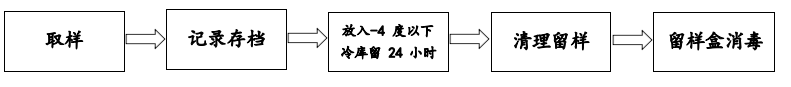 二、住宿1   安排团员全程入住正规酒店，入住酒店低楼层，所有团员安排在同一 楼层或同一栋楼。房间内带空调和独立卫浴，房间内清空易碎物品，确保消防通 道通畅、环境卫生以及团员之间能够相互照应。2   在同一地点的酒店，团员的房间都是固定的，不允许团员随意更换房 间，每位团员都要按照提前告知的房间及床位入住。3   每晚都会安排研学导师老师和安全员进行守夜、查房工作，前期与酒 店负责人进行对接落实以便随时配合开门，睡前到每个房间清点人数以及询问每位团员的身体状况等。4   研学导师老师和安全员根据研学旅行营期“值班表”轮班值守，晚上 每 3 小时巡房一次，当班人员不住在团员房间但必须在工作间 (过道) 值守，提 醒团员小解和盖被子，房间空调统一调整为26 度。5   第一次到达宾馆 (营地) ，安全员分组带领团员熟悉消防逃生线路。 在情况允许的条件下，组织一次集体逃生动员演练。6   入住宾馆 (营地) 后，不允许团员单独外出，不准团员在过道嬉戏， 不准在床上蹦跳，不做有危险的游戏。安全员要统一集中安排团员洗澡和洗衣， 谨防滑到和打闹。三、交通1   出发及返回：统一安排集合地点，由研学导师和安全员负责集合团员 并隔时清点人数。 出发和返回必须按照：统一点名+人数清点的操作步骤，确保 每位团员都集合完毕才准出发及返回。2   接站：到达目的地后，会有专门的旅游大巴及接应人员负责接站； 司 机的驾龄保证在十年以上，并经过专业训练，保证行车安全高效。3   市内活动：每次出行由旅游大巴统一接送，不让团员单独外出行动， 在旅游大巴上研学导师和安全员员分别坐在第一排和最后一排，团员不得在大巴 上放置个人物品，旅游大巴上配备晕车药等常用药物，服用晕车药前必须询问检 查团员是否能够服用药物。4   送站：研学导师负责指定交通工具的安全事务；安全员负责确定每位 团员都已安全乘坐指定交通工具。在任何情况下，不得将团员交给非直系亲属以 外的陌生人。5   返程：通常按预定时间返程，若有变化，返程前通知家长具体时间， 以便家长到达指定地点接回团员。6   乘坐高铁时，必须反复提醒团员不准触碰高铁上任何设施设备，不准 在车厢过道追逐打闹，不准自行倒开水。在停站期间，至少安排一名研学导师或 安全员下车监控上下车门处，预防团员中途下车及其他突发情况。7   高铁站等候期间，必须统一行动，不准团员单独上厕所或购买零食特 产。上下电梯，谨防摔倒或夹伤。8  大巴车上，安全员必须和司机坐在最近的位置，保证车速不超过80km/h，监督司机不开斗气车和强行超车，对司机的危险行为必须马上指正。司 机如不接受或态度恶劣，立马联系后台人员，更换大巴车。安全员必须关注团员 动态，不得在过道走动，并检查安全带是否系好，不得将头手伸出窗外。下车前， 研学导师和安全员先下车，不得在团员下车后再下车。4、安全员分工1   原则：看好自己的人，管好自己的事。时刻与所负责的团员在一起， 处理遇到的突发紧急事件。2   队医和心理辅导岗位： 负责时刻监控团员的健康状况，确保团员可立 即就医，同时也可以确保团员突发病症能及时采取急救措施。3   安全员岗位： 负责保护团员不会受到伤害；同时在与当地人发生纠纷 时，可以负责协调解决，保障团员的人身安全及利益。（七）、其它（1）研学活动如涉及住宿，晚上进入营地或酒店后，所有学员不得离开酒店，研学导师负责查房、巡房。（2）带队老师携带医疗箱，有紧急情况可以解决。与景区（基地）医疗室或就近医疗机构保持沟通，有突发状况发生，景区医务人员将前往现场进行治疗。（3）景区（基地）有经验丰富的地接导游带领学生进行游览和讲解。（4）如遇较差天气将会以学员安全为第一考虑因素，进行可行性活动安排。（5）活动根据人数进行分组。选出队长和副队长一起配合老师管理学生。（6）活动所有学员全部购买意外险，以及有正规旅行社责任险和正规营运资质的旅游大巴全程为学员提供保险服务。（7）安全应急小组成员需配备随团医药箱（内含：晕车贴、退热贴、创口贴、碘伏、温度计、棉签等其他药品）。（8）如在研学行程中遇到不可抗力或者已尽合理注意义务仍不能避免的事件，按《中华人民共和国旅游法》、《旅行社条例》、《保险法》及教育部研学相关法律法规及安全管理相关条例由保险公司、研学机构按法律法规承担相应责任。湖南海外旅游邵阳有限公司湖南海外国际旅行社研学实践活动疫情防控方案及应急预案一、基本原则（一）统一指挥。成立疫情防控联合工作领导小组，把各项工作细化分解到学校和执行机构工作人员个人，统一指挥，全员参与。（二）立足预防。做好发生疫情的应对准备，但立足预防，一是宣传教育，二是落实措施，保障活动期间不发生疫情。（三）发现报告。活动期间，需有医务人员同行，所有人员一律戴口罩，并做好每日早晨和中午体温监测，如发现咳嗽、发热症状患者（体温超过37.0℃),必须立即离开活动场所，必要时联系就医并上报疫情防控联合工作领导小组。（四）科学应对。做好预警研判和预先推演，学习预防专业知识，做到科学应对，正确应对，快速反应，果断处置，沉稳不乱，细致周密，有序有效。（五）物资保障。提前准备好疫情防控物资，并确定好临时隔离场所及定点收治医院，确保一旦发生疫情能将其影响控制在最小范围内。（六）压实责任。工作人员要时刻保持高度警惕，对疫情防控工作决不能有丝毫的麻痹大意和松散懈怠，明确防控要求，强化应急处置和信息报送，确保各项防控措施到位。二、组织机构及职责（一）疫情防控联合工作领导小组组长：何铭副组长：谭维嘉成员：廖薇子、邓繁、苑雨榕、彭燕燕　     主要职责：负责指挥和组织学校疫情处置工作；对有关事项作出决策；督促各相关应急处置职能小组按应急预案及时有效地开展工作，对各职能小组的工作进行指导，对其负责；向上级部门请求救援，协调社会资源等。（二）学校疫情防控应急处置工作小组1、组织协调组组长：何铭成员：邓繁主要职责：负责具体指挥、组织疫情处置工作，督促、指导、协助各相关应急处置小组按应急预案及时有效地开展工作；负责综合协调工作。2、紧急救护组组长：何铭成员：苑雨榕主要职责：落实每日早晨和中午对工作人员及师生身体状况（体温）检测；第一时间隔离和看护疑似发病人员；检查学生身心状况、进行临时防护；负责联系家长（医疗机构），协助将发病人员尽快运送到规定的医疗机构。3、通讯联络组组长：谭维嘉成员：廖薇子主要职责：负责对内对外的通讯联络；负责收集信息，起草事件报告；负责向上级报告和续报情况；做好新闻单位的接待、采访工作；负责发布信息通讯稿；负责部门、单位来人接待工作。4、后勤保障组组长：谭维嘉成员：彭燕燕主要职责：负责活动用餐、交通、住宿等公共卫生安全，检查重点区域消杀、应急处置工作；采购活动所需用品；负责处置安全事件过程中的车辆、通讯保障。5、接待组组长：何铭成员：谭维嘉主要职责：做好对发病人员的亲属（特别是学生家长）的接待、指导、思想和跟踪服务工作。三、疫情防控工作措施既要扎实履行好疫情防控的“发现、报告、协助、处置”的职责，又要立足长远，完善防疫制度和卫生健康教育机制。（一）明确责任分工。成立疫情防控联合工作领导小组和应急处置工作小组，明确工作职责，制定疫情防控方案，做到活动有医务人员同行。各工作小组根据应急预案，充分考虑疫情防控每项工作、每个层面、每个环节，制定落实各项具体措施，确保沟通顺畅，协调配合。（二）专题专业培训。根据上级主管部门要求和疫情防控方案，学习《中华人民共和国传染病防治法》、《突发公共卫生事件应急条例》加强对教师、保安、物业、厨师等人疫情防控知识技能培训、实操（应急）演练。（三）健康宣传教育。通过多种形式开展疫情防控宣传教育，帮助师生提高防范意识、了解防治知识。引导师生科学做好防护，保持充足睡眠，养成良好卫生习惯和健康生活方式。（四）日常健康监测。每日两次（早晨和中午）对参与活动的师生、工作人员进行体温检测,如发现咳嗽、发热症状患者（体温超过37.0℃),必须立即离开活动场所，必要时联系就医并上报疫情防控联合工作领导小组。（五）参与联防联控，遵守目的地疫情防控要求。密切关注官方发布的疫情情况，及时准确掌握信息，积极获取专业指导，落实早发现、早报告、早隔离、早治疗，配合卫生健康等部门，规范有效处置，严格落实疫情防扩散措施。（六）注意言行规范。不转发未经确认的疫情信息，不谈论小道消息，不传播逻辑不严密、带情绪、标题党的文章。应该传播的是官方权威媒体的信息，关注卫健部门、专家发布的信息，了解传染病有关知识。四、应急预案（一）一般情况处置。1、通过体温监测、学生即时报告、工作人员（老师）日常观察等办法，如发现师生出现发热、干咳等类似症状，要第一时间将学生引导至临时隔离室进行暂时隔离，并通第一时间通知应急处置工作小组，由工作小组带离到正规医院发热门诊就诊。主动追踪学生的就医情况，及时排除疫情。2、工作人员出现以上情况，参照以上办法处置。（二）特殊情况处置。1、预警报告。如遇多人出现发热及其他特殊情况，要第一时间上报当地疫情防控领导小组、教育局、学校，配合专业机构做好处置工作。2、摸排观察。由专业机构对疫情进行风险评估和研判。对出现发热、干咳等症状的师生，在未查明原因时，及时隔离观察，暂停与其他人员接触，进行进一步检查和问询，做好情况记录。3、信息沟通。做好教师和学生的教育管理工作，稳定师生及家长情绪。不经允许，不单独接受采访或对外谈论，不拍摄和发布相关视频，不能以个人名义向外提供信息。经上级同意，由学校统一向家长、媒体和社会发布信息。五、后续处置疫情应急处置完毕后，要继续做好以下工作。1、整档备查。积极配合上级部门调查处理，如实提供情况；准备好相应材料备查。2、责任追究。按照事故原因未查清不放过、责任人员未处理不放过、整改措施未落实不放过的原则，对事故延报、谎报、瞒报或处置不当的，要追究当事人责任；对疫情大面积爆发的，造成严重后果的要追究有关责任人的相应责任。对违反本预案、执行不力、发布假消息的、不服从指挥的人员进行处分，构成犯罪的，移送司法机关依法追究刑事责任。3、总结提升。总结经验教训，反思提升，制定更加完善有效的防范应对措施。湖南海外旅游邵阳有限公司2023 年 4 月 20  日邵阳市汇江学校2023年度研学实践活动安全应急预案为保障学校研学实践活动的安全，有效应急处置学生研学实践活动可能发生的学生活动安全、交通安全事故等情况，确保事故处理工作高效、有序地进行，最大限度地减轻事故造成的损失，切实保障活动的安全，特制订本安全预案：成立研学活动安全工作领导小组：组  长：刘小钢 副组长：伍静        李曼平        研学机构负责人成  员：跟队行政人员、各班班主任老师、研学机构导师、安全员。二、校外活动基本要求：1、必须牢固树立“安全第一”的思想，加强各个环节的安全工作，要多方考虑活动的安全性，落实安全责任。2、每班安排一名研学导师组织学生活动，活动场所安排至少两名以上的安全员（由研学机构提供配备），活动场地必须配备队医和急救设备，学校、组织方、家长之间保持通讯畅通，班主任老师必须随带本班家长的联系电话号码，研学导师必须随带班主任老师和安全督导人员、队医的电话号码，安全督导人员必须随带各班研学导师、队医、领队和司机的电话号码。3、外出活动前，事先对学生进行安全教育，要讲明具体的安全要求（安全教育）及意外情况的联系方式、应急方案，要有据可查。需要强调的内容有：（1）遵守集合时间。（2）不得单独活动。（3）不得随意在无证摊贩处购物。（4）严禁前往地势险峻或无安全设施地方游玩。（5）活动过程中必须服从校外辅导教师的安排。（6）活动过程中要注意保管好自己的财物，注意安全。4、外出活动以班级为单位集体组织活动，每次更换活动场地或者上车后必须清点人数。学生活动期间，班主任、导师及安全员必须密切注意学生动态并及时采取必要的管理措施。学生在活动结束后先到校集合，由班主任老师与机构导师交接完毕并安排放学后方可回家。如有特殊情况，学生家长必须向班主任老师或学校领导请假，经批准后再离开。三、活动中全程监督及各分部人员安排： A、学校班主任老师的职责：1、组织动员，进行包括安全教育、文明规范要求在内的各种教育。与研学导师做好交接工作。2、住酒店时协助导游安排好住宿，分配好房卡。3、组织安排学生分组（含坐车分组、吃饭分组、住宿分组）。4、学生在外住宿期间，班主任老师要定时巡查，以便及时掌握情况，随时指导；遇有异常情况向领导小组通报，特殊情况第一时间通报校领导，由领导小组及时处理。5、在整个活动期间，教师要密切留意学生行为，及时提醒学生注意安全。B、研学导师、安全员的职责：1、与学校老师交接好学生。2、负责全程的学生管理和安全保护。3、学生以班为单位，每次分散、集合、上车、下车、都要清点人数4、住酒店时首先检查各房间是否存在安全隐患，如开关、插座、冲凉房等。住酒店时晚上每一楼层都安排值班，控制学生不许外出、突发事件能及时处理。5、密切留意学生行为，及时提醒学生注意安全。不离开学生视线，如遇突发事件应在第一时间出现进行紧急处理。6、讲解景点、讲解安全注意事项、协调好各个班级景点先后游览顺序、进出各个景点清点人数。7、协调好各个餐厅的用餐分配。8、协调好酒店的分配。四、活动紧急情况的预防与处理：（一）学生意外伤害事故应急方案：1. 第一时间打带队老师电话   2. 医疗电话：120 3. 研学机构负责联系保险公司，如需入院治疗，由研学机构先行垫付医疗费用。（二）交通工具事故应急方案：1、乘坐交通工具一旦遇到意外事故，要及时稳定师生情绪，不要惊惶失措。2、火车发生意外，往往都是因讯号系统发生问题所致，故大多在火车进出站时发生。此时车速不快，伤害也较轻。如果是你乘坐的车厢发生意外，提醒师生迅速下蹲，双手紧紧抱头，减少伤害。 3、乘坐大客车万一发生事故，不急于跳车。否则易造成伤亡。应提醒师生迅速蹲下，保护好头部，看清楚环境，再跳离车厢。乘坐汽车必须戴好安全带。 （三）学生生病应急方案：1、遇到突发事件，导师要求第一时间赶到，了解病情并拨打医疗电话：120。2、晕倒昏厥：一旦发生，不宜随意搬动，可轻拍患者并大声呼唤使其惊醒，如无反应就说明情况比较严重，得让患者头部偏向一侧并稍放低，然后采取人工呼吸和心脏按摩的方法进行急救。值得一提的是，倘是心梗发生，立即口服硝酸甘油片含服。 3、关节扭伤：关节不慎扭伤后，切忌立即搓揉按摩。应用冷水或冰块冷敷约15分钟，然后用手帕或绷带扎紧扭伤部位。也可就地取材，用活血、散淤、消肿的中草药如蒲公英、马齿苋捣烂外敷包扎。 4、偏头痛：在研学途中一旦发生，一是可立即按压合谷穴，二是可用清凉油搽抹太阳穴，一般经过上述处理后即可缓解。5、如果不慎染上急性腹泻，就立刻采取治疗措施。急性腹泻治疗不及时，就会转变成慢性肠炎。慢性肠炎可反复发作，很难彻底治愈。因此，对急性腹泻一定要急治： ①口服黄连素片3片，1日3-4次。②口服易蒙停胶囊，首次2粒，以后每次腹泻后服1粒，至治愈为止，但每天不得超过8粒。③如无随身携带的药物，可按摩治疗，效果亦十分理想，方法是：病人俯卧，两肘撑在床上，两掌托腮，用枕头或其它软物（约20厘米厚）垫在靠膝盖的大腿下使腰部弯曲；使治者用拇指接在第2腰椎棘突（棘寮即脊梁骨上突起的、能用手触到或可看到的隆起骨）的两侧以强力朝脚方向按压2分钟；如此重复一次即可至泻。6、急救法是指对突发性的病人或伤者，由其本人或别人所做的临时处理措施。对伤者或病患的紧急处理措施，愈快处理效果愈好。不论是意外受伤、突然发病或其他大小症状均需先行处理，且尽可能快速实施急救措施。若遇到不知如何处理的事故时，不可任意移动患者，否则会使病况恶化。急救的并非治伤或治病，而是防止伤势或病情恶化的应急措施，等医生到达应立即受诊治疗。7、对在野外生活中可能遇到的伤害或疾病，不必过分惊慌。发生此类事后重要的是作初步的诊治和判断。若师生突发疾病伤员较多，首先应该知道处理和治疗的是何类病人，呼吸困难、心率失常、流血不止的伤员应优先考虑。以下顺序可以帮助你作出判断形势并正确处理。恢复和保持呼吸频率--心率正常--止血--保护伤口--固定骨折--安抚惊恐不安者。注意：在靠近任何事件受害者前，检查是否对施救者构成危险，并保护好施救者。如果可能的话，在没有移动伤员之前进行最初的检查，如果此时危险依然存在，尽可能使伤员和自己转移到更安全的地点。(四)、学生晕车应急方案：1、胃复安：胃复安1片，晕车严重者可服2片，儿童剂量酌减，于上车前10-15分钟吞服，可防晕车。行程2小时以上又出现晕车症状者，可再服1片。途中临时服药者应在服药后站立15-20分钟后坐下，以便药物吸收。此法有效率达97%，且无其他晕车片引起的口干、头晕等副作用。 2、鲜姜：行驶途中将鲜姜片拿在手里，随时放在鼻孔下面闻，使辛辣味吸入鼻中。也可将姜片 贴在肚脐上，用伤湿止痛膏固定好。 3、桔皮：乘车前1小时左右，将新鲜桔皮(或柑皮)表面朝外，向内对折，然后对准两鼻孔两手指挤压，皮中便会喷射出带芳香味的油雾。可吸入10余次，乘车途中也照此法随时吸闻。 4、风油精：乘车前和途中，将风油精搽于太阳或风池穴。亦可滴两点风油精于肚脐眼处，并用伤湿止痛膏敷盖。 5、食醋：乘车前喝一杯加醋的温开水，途中也不会晕车。 6、伤湿止痛膏：乘车前取伤湿止痛膏贴于脐眼处，防止晕车疗效显著。 7、指掐内关穴：当发生晕车时，可用大拇指掐住内关穴(内关穴在腕关节掌侧，腕横纹正中上2寸)，即腕横纹上约二横指，二筋之间。（五）、丢失财物应急方案：班主任老师要求学生不要带贵重物品出去，如有带请随身携带，注意保管，切勿离手。切勿在公共场所露财，购物时也勿当众清数钞票。 一旦有物品丢失时请立即报告给老师或者导师。（六）、学生走失应急方案：1、严格遵守时间，不可擅自脱队，按照规定的要求进行活动，按时集中；万一掉队，不要惊慌，争取尽快与导师、带队教师、带队领导取得联系，并随身携带当地所住宿饭店地址、电话，以免发生意外。2、抵达研学基地后，紧记导游交代的集中地点、时间、所乘游览巴士车号。万一脱团，请于集中地点等候老师返回寻找。3、记住班主任老师、导师或安全员电话或者同学电话。（七）、学生车祸应急方案：加强对广大师生交通法规、安全行车的教育。加强对乘车师生的交通安全教育，特别要教育学生不要把头、手伸出车窗外。学校集体外出,最好有组织、有秩序的列队行走，选择认真负责的老师随车，做好学生的安全保护工作。一旦发生交通事故，按下列程序处理：1、保护现场，拨打122交通事故报警。2、统一指挥，协助交警部门进行调查，协调现场的各种关系。3、报上级主管部门（先口头后书面）4、发现学生受伤者，要尽快及时送医院救治（或视情拨打120）。5、安全的疏散和护送学生，让学生远离事故发生地6、另外调动车辆接送学生，换乘车辆时，随车教师要看清周围交通、车辆行驶情况，避免发生新的交通事故。7、急时通知家长。8、配合交通事故处理部门调查，并参与调解。9、及时做好学生及家长安抚工作，控制事态发展。10、通知保险公司介入。（八）、突遇大雨应急方案：1、学生应随身携带好雨伞、雨衣等防雨物品，以备使用。2、在景区内游览突遇大雨，应立即就近寻找安全场所避难。教师及各工作人员组织景区交通运输部门调集景区营运车辆接送学生至安全地带，等待险情过去。3、在行驶的路途中突遇大雨，则驾驶员应迅速将车辆开至安全地带，等待救援。并立即向车队领导报告。4、当情况紧急，危急生命安全，驾驶员和随车人员可当即弃车，撤离至安全地带，并随时保持与车队领导的联系。5、车队领导接到报告后，应立即组织人员、车辆抢救被困人员和物资。情况危急时，可请求地方政府支援。6、应急处理工作结束后，车队领导应与保险部门协调相关事宜，并将处理的结果以书面的形式上报有关部门。（九）、学生斗殴应急方案：1、导员要在第一时间赶到现场，及时控制住事态，不能让事态扩大，为进一步处理创造有利条件。2、及时通知班主任和学校跟团行政人员，对学生进行处理或教育。（十）、火灾应急方案：如遇到火灾：首先拨打火警电话 119，其次是组织学生从安全通道迅速撤离火灾现场（ 1、逃生时，应用湿毛巾捂住口鼻，背向烟火方向迅速离开；2、逃生通道被切断、短时 间 内无人救援时，应关紧迎火门窗，用湿毛巾、湿布堵塞门缝，用水淋透房门，防止烟火侵入）。“研学活动安全领导小组”对研学中突发事件应急处理应“迅速、快捷、高效，以人为本，保护生命，学生第一”。对在突发事件中处理不力、渎职的相关责任人坚决追究相关责任。邵阳市汇江学校2023年4月20日邵阳市汇江学校研学疫情防控应急预案为了做好汇江学校研学实践传染病预防和控制工作，对保障全体员工的身体健康、维持正常的教学秩序、维护社会稳定都具有重大意义。根据《中华人民共和国传染病防治法》、《中华人民共和国传染病防治法实施办法》及上级有关文件精神，本着“早预防、早发现、早报告、早隔离、早治疗”的方针，结合我校研学实际，特制定本应急预案，具体内容如下:一、加强领导，建立统一、高效的组织保障系统1、成立研学疫情防控工作领导小组组 长：刘小钢副组长：张帆组 员：  研学机构负责人，跟队行政人员、各班班主任老师及全体学生、研学机构导师。领导小组的主要职责是:及时准确掌握疫情动态，协调、指导传染病的预防和控制工作;积极组织和协调全基地力量，对传染病的预防和控制工作进行紧急支援和处置。分工负责各部门在防治传染病领导小组的领导下，对传染病的预防和控制工作；预防和控制必须做到:①高度重视、加强领导;②落实措施，严加防范;③加强教育、正确引导;④掌握信息、及时报告。3、加强舆论宣传充分发挥卫生宣教栏、公众号等新闻媒体的积极作用，对员工、学生进行阶段性、针对性的卫生防疫防病科普知识的宣传教育，提高自我防护意识。二、疫情应急事件的认定凡影响学校传染病预防和控制工作的事件，主要指:基地内人员；外来人员发生传染病或可疑传染病，均认定为疫情应急事件范围。应急事件防治传染病领导小组发布。三、报告与响应加强疫情报告，实行疫情专报制度，一旦发生疫情事件，各部门要以最快的速度向领导小组报告；疫情防控领导小组在最短时间内设立临时现场指挥部，及时组织力量开展现场工作；紧急启动传染病医疗救治方案，对传染病或疑似传染病的人员进行早期处理，包括必要的对症治疗、立即安置并及时与指定医院取得联系，快速转送转诊，迅速控制疫情。四、预防措施1、消除传染病发生可能或传播的条件。按照爱卫会的工作计划，大力整治教室和公共场所的环境卫生，清运垃圾污物；消除“四害”滋生地；加强食品卫生和饮水卫生监督管理，努力消除传染病可能发生或传播的条件。2、确保室内空气流通。对人群聚集的场所保持通风换气，使空气流通和新鲜。3、培养良好的个人健康生活习惯。勤洗手，保持良好的个人卫生习惯，尤其是打喷嚏、咳嗽和清洁鼻子后更要注意用自来水直接冲洗，少用脸盆洗手，洗手后用清洁的毛巾或纸巾擦干，不要共用毛巾；注意均衡饮食，充足休息；勤晒衣服和被褥；经常到室外活动，呼吸新鲜空气，增强身体抵抗力。4、远离火源和电源，不得混用、混放,定期检查并及时补充更换。五、突发状况的应急处置如在研学过程中发现疑似症状人员，要立即停止研学活动并第一时间向当地卫生健康部门、教育行政部门报告，配合相关部门做好疫情排查和防控措施。活动过程中出现传染性疾病如：流感、新冠病毒等病例，工作小组负责人将密接学生与其他学生划区域隔开，并委派专人对学生的身体状况进行摸底排查，一旦出现确诊病例，要立即落实应急处置预案，按照当地有关疫情防控指引和要求，配合相关部门和单位做好患者追踪等工作，妥善处理善后事宜。六、细节落实1、严控学员：①确保在学员研学前内未与确诊或疑似病例接触。2、讲卫生勤洗手：①将洗手作为活动的一项，密切关注学生动态，必要时增加洗手次数，尤其是吃饭前后、去厕所前后、等。②就餐前后，孩子都需要使用洗手液，严格按照七步洗手法洗手，用一次性纸巾或干净毛巾擦手。每位生活老师随身携带免洗洗手液和酒精喷雾，做到实时预防。严格食品卫生管理严把饮食卫生安全关，严格规范食品卫生操作流程，认真执行餐饮用具的卫生消毒工作；5、保持良好通风：学员回到宿舍后，先洗手，换睡衣，再上床就寝；期间要保持宿舍通风和卫生清洁，学员在就寝期间不得互相串门，当学员离开宿舍后，由工作人员进行定时通风。邵阳市汇江学校2023年4月27日汇江学校汇江学校汇江学校汇江学校总成本预算总成本预算总成本预算总成本预算序号事项细则备注1活动主题“非遗瑰宝，心手传承“2活动时间 2023 年 5 月 6 日，共 1 天3活动线路汇江学校-蓝之旅非遗研学基地4课程天数1天5活动价格 268元/人序号项目价格（元/人）1蓝之旅非遗研学基地（综合实践课程+劳动课程+拓展课程）1382团队拓展（教官费、耗材费）103邵阳市-蓝之旅非遗研学基地往返车费404餐费（1正）305保险费106物料费（矿泉水、横幅、研学手册、医药费、车牌等材料费）107工作人员费用（总控、研学导师、辅导员、安全员、后勤人员）208机构服务费（10元/日）109合计268时间课程项目课程项目课程内容课程目标9:30-11:30入营准备入营准备集合，熟悉环境。增强活动仪式感，让学生更快进入状态，参与活动。9:30-11:30开营仪式开营仪式致欢迎词，教官带领团队游戏增强活动仪式感，让学生更快进入状态，参与活动。9:30-11:30劳动的荣耀参观农耕文化在农耕文化体验区体验传统农耕习俗及技艺学习农耕文化，体验农耕劳作9:30-11:30劳动的荣耀动手参与劳作课堂体验在农耕文化体验区体验传统农耕习俗及技艺学习农耕文化，体验农耕劳作11:30-12:30餐午餐午休围桌就餐，休息，清理环境卫生。★用餐习惯★环保意识养成良好的用餐及卫生习惯，培养环保意识。12:30-15:30和谐共生之道探秘神奇的非遗蓝布1.参观蓝印制作工厂 2.在辅导老师的讲解和示范中动手实践和体验:（1）.在蓝印文化传承与教学区，学习蓝印整体制作工艺（3）.在非遗文化馆体验邵阳传统非遗技艺（4）.在蓝印生活馆体验蓝印蓝印花布在过去、现在、未来生活中的应用，感受蓝印这种生活方式1.学习蓝印非遗技艺的制作流程及制作工艺2.蓝印花布在过去、现在、未来生活中的应用12:30-15:30和谐共生之道动手的快乐（1）.在职业培训部体验蓝印花布扇子、玫瑰花、钱包、手帕、发夹的手工制作（2）.在邵阳县文化馆学习蓝印主题曲，体会企业文化，学习书写及书法赏析，体验邵阳县城发展规划员工作，观看邵阳发展70年影片（3）.在一楼办公室区域学习服装搭配、旗袍设计等创意工作，在超模学员学习T台走秀，做蓝印产品展示，学习蓝印材料混搭创意课程，通过孩子们给家乡的非遗技艺走向世界提供更多的可能性。在动手制作手工的过程中快乐掌握生活的劳动技能15:30-16:00研学大课堂由研学讲师集中分享研学大课堂《蓝印的非遗技艺》★活动总结★研学思考活动升华，学生对一天活动体验的收获有所思考，增强成就感，找到活动归属感。15:30-16:00合影留念拍照留念拍照留念用照片留下一天活动的美好回忆。15:30-16:00离营返程组织安全有序登车，全体欢送。组织安全有序登车，全体欢送。用照片留下一天活动的美好回忆。备注：1、活动总控有权根据实际情况对活动实施流程及细节进行调整；      2、活动中实际体验项目数量根据学生抵达时间等因素有所差异。备注：1、活动总控有权根据实际情况对活动实施流程及细节进行调整；      2、活动中实际体验项目数量根据学生抵达时间等因素有所差异。备注：1、活动总控有权根据实际情况对活动实施流程及细节进行调整；      2、活动中实际体验项目数量根据学生抵达时间等因素有所差异。备注：1、活动总控有权根据实际情况对活动实施流程及细节进行调整；      2、活动中实际体验项目数量根据学生抵达时间等因素有所差异。备注：1、活动总控有权根据实际情况对活动实施流程及细节进行调整；      2、活动中实际体验项目数量根据学生抵达时间等因素有所差异。班级老师研学导师、安全员带队老师职责备注161刘芳芳刘嘉欣唐许雄刘芳芳刘嘉欣１、负责此次研学课程的落地实施，作为本次研学旅行的负责人　　　　　２、照顾引导学生研学旅行期间的各项事宜，协助研学导师维护此次研学旅行的安全实施。３、协助研学旅行团队工作，做好学生关怀工作。４、研学队长由学生自发选举，协助研学导师管理各队纪律等指定安全性能优良的大巴车，每车45名学生，1名研学导师、1名研学安全员、1名学校老师，45名学生，确保研学旅行活动圆满完成。162李季谭敏邓浩凌李季谭敏１、负责此次研学课程的落地实施，作为本次研学旅行的负责人　　　　　２、照顾引导学生研学旅行期间的各项事宜，协助研学导师维护此次研学旅行的安全实施。３、协助研学旅行团队工作，做好学生关怀工作。４、研学队长由学生自发选举，协助研学导师管理各队纪律等指定安全性能优良的大巴车，每车45名学生，1名研学导师、1名研学安全员、1名学校老师，45名学生，确保研学旅行活动圆满完成。163张琴张帆徐毅颖张琴张帆１、负责此次研学课程的落地实施，作为本次研学旅行的负责人　　　　　２、照顾引导学生研学旅行期间的各项事宜，协助研学导师维护此次研学旅行的安全实施。３、协助研学旅行团队工作，做好学生关怀工作。４、研学队长由学生自发选举，协助研学导师管理各队纪律等指定安全性能优良的大巴车，每车45名学生，1名研学导师、1名研学安全员、1名学校老师，45名学生，确保研学旅行活动圆满完成。164黄亚萍郑浩黄亚萍１、负责此次研学课程的落地实施，作为本次研学旅行的负责人　　　　　２、照顾引导学生研学旅行期间的各项事宜，协助研学导师维护此次研学旅行的安全实施。３、协助研学旅行团队工作，做好学生关怀工作。４、研学队长由学生自发选举，协助研学导师管理各队纪律等指定安全性能优良的大巴车，每车45名学生，1名研学导师、1名研学安全员、1名学校老师，45名学生，确保研学旅行活动圆满完成。